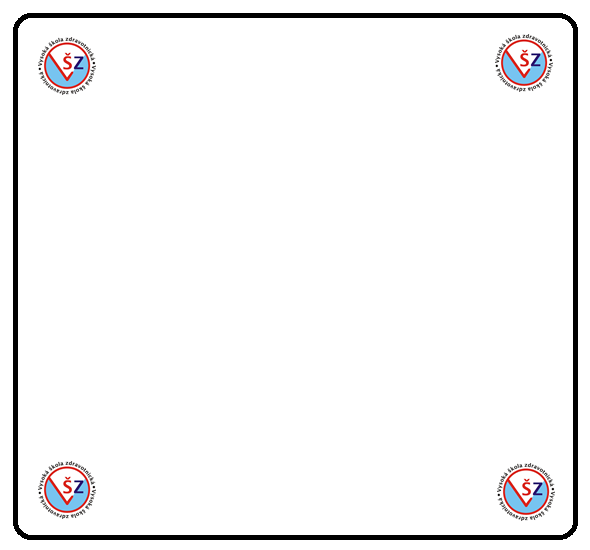                                             TRAMAL 100 mg/2 ml, injekční roztok                                       (tramadoli hydrochloridum)Tramadol je centrálně působící opioidní analgetikum; neselektivní čistý agonista opioidních receptorů; má antitusický účinek,  nepůsobí útlum dechového 
centraTerapeutické indikace: léčba středně silné až silné bolestiu pediatrických pacientů starších 1 roku byla farmakodynamika a farmakokinetika shledáná obecně podobná jako u dospělýchDávkování:- dospělí a dospívající od 12 let – 50-100 mg po 4–6 hod- děti od 1 roku věku jednotlivá dávka 1-2 mg/kg, nesmí být
 překročena denní dávka 8 mg/kg, maximálně 400 mg - starší pacienti – u pacientů starších 75 let může být eliminace prodloužena (prodloužení dávkovacího intervalu)hlavními kontraindikacemi jsou: přecitlivělost na účinnou látku; akutní otrava alkoholem nebo jinými psychotropními přípravky, pacienti s epilepsií nedostatečně kontrolovanou léčbou; pacienti užívající inhibitory MAO 
(nebo během posledních 2 týdnů); substituční léčba drogové závislosti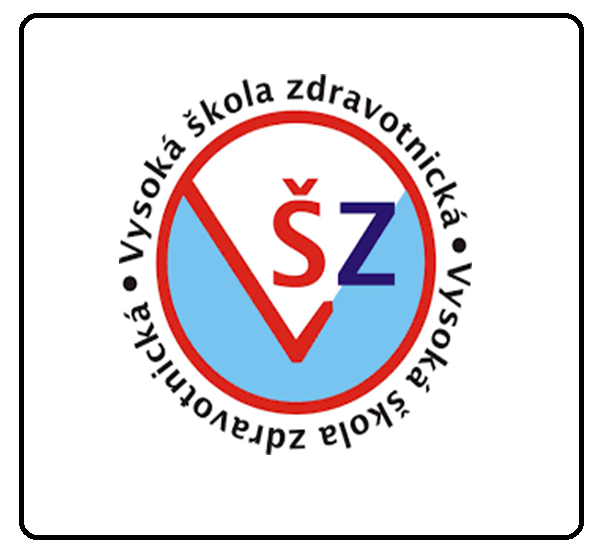 